                                            ESCUELA NUESTRA SEÑORA DEL VALLE                                           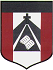 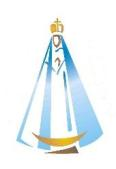 			    ACTIVIDAD CLASE DE MÚSICA CUARTO GRADO A Y BA las familias: ¡Sean bienvenidos a las clases de Música! Saludo afectuosamente. Seño Milagros. Dudas y sugerencias: mmassoia@institutonsvallecba.edu.arMÚSICA – Noviembre, semana 3¡¡Hola chicos y chicas de 4to!! Vamos a investigar la música en cuanto a su función en los medios de comunicación más conocidos. Vamos a conocer cómo se utiliza la música en las propagandas, ya que la música al ser un tipo de arte, es un lenguaje que transmite emociones y sentimientos, elementos que sirven también a las empresas para comercializar sus productos. Investiguemos juntos…ACTIVIDADES:Responde: ¿En qué medios de comunicación podemos encontrar anuncios publicitarios con música? ¿En cuáles no? ………………………………………………………………………………………………………………………………………………………………..¿Cuánto tiempo te parece que dura una publicidad?.........................................................................................¿Todas las publicidades que conoces contienen música? ……………………………………………………………………………….Observa estos videos de propagandas de otras épocas. Luego responde las preguntas, podes charlar en familia sobre cada tema de cada propaganda.EJEMPLO 1: https://www.youtube.com/watch?v=PzT5_EQkpOk Propaganda de Quilmes para el mundial de fútbol.En este ejemplo ¿en algún momento se habla? ¿se grita o se canta? …………………………………..…………………………………………………………………………………………………………………….¿Qué instrumentos se escuchan? ¿cuántas voces cantan?.......................................................................................................................................................................................................................................................................................................................EJEMPLO 2: https://www.youtube.com/watch?v=t8Mx6omPnEs Propaganda de marca de alimentos.¿Cuántas veces en la canción de esta propaganda se repite la palabra de la marca MAROLIO? ………………………………………………………………………………………………………………………¿Cuántos alimentos nombró la canción? ………………………………………………………………………………………………………………………………………………………………………………………………………………………………………………EJEMPLO 3: https://www.youtube.com/watch?v=goauS9w92ZE Propaganda de Chocolinas.¿Qué estilo de música te parece que es el de esta propaganda? ¿cuarteto, cumbia, rock? ……………………………………………………………………………………………………………………..Si pusiéramos música clásica en esta propaganda, ¿te parece que tendría el mismo efecto? ¿porqué? ………………………………………………………………………………………………………………………………………………………………………………………………………………………………………………………………………………………………………………………………………………………………………Espero te haya gustado investigar sobre este tema ¡¡ABRAZOS!!! Seño Mili